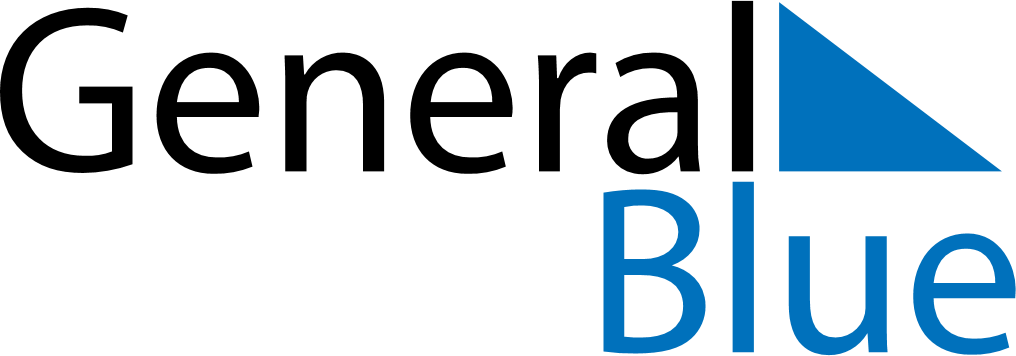 August 2019August 2019August 2019Saint BarthelemySaint BarthelemySUNMONTUEWEDTHUFRISAT1234567891011121314151617Assumption18192021222324Saint Barth25262728293031